д/о «Мегабит»(1 год обучения)Дата: 24.11.21г.Тема: Adobe Photoshop: Создание и редактирование элементовМатериалы: ПК, мышь, клавиатура, программа Adobe Photoshop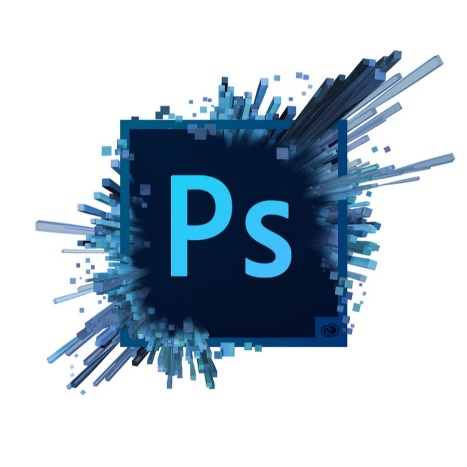 Создание и редактированиеБуквы под водойОткройте приложение Adobe PhotoshopСоздайте новое изображение:Создайте новый канал.Установитте цвета фона и переднего плана светло-серый и тёмно-серый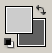 Примените фильтр Облака: Фильтр ► Render ► Clouds.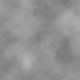 Примените фильтр: Фильтры ► Sketch ► Chrome...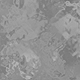 Раскрасьте изображение: Изображение ► Регулировки ► Цветовой балланс
Цветовые уровни: -67, +26, +74.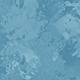 Создайте новый слой.Установите цвета фона и переднего плана белый и чёрный.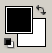 Примените фильтр Облака: Фильтр ► Render ► Clouds.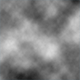 Примените фильтр: Фильтры ► Sketch ► Chrome...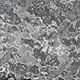 Раскрасте изображение:
Изображение ► Регулировки ► Тон/насыщенность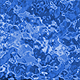 Поменяйте слои местами.Установите прозрачность верхнего слоя 52%.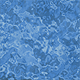 Перейдите к нижнему слою.Создайте надпись синим или голубым цветом.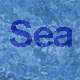 Растрируйте надпись.Примените фильтр:
Фильтры ► Distort ► Wave...
Окно Wave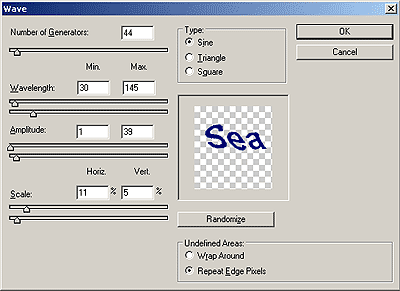 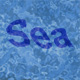 Готовое изображения сохраните в своей папке.Готовое изображения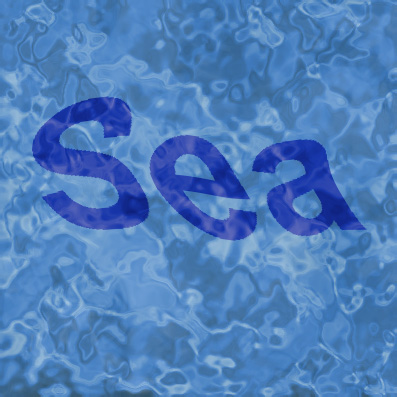 Задание: Выполни задание по конспекту.Отправь документ на эл.адрес mailto:s.savinova2199@gmail.comШирина:14 см
Окно Имя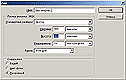 Высота:14 см
Окно ИмяРазрешение:72 пиксели/дюйм
Окно ИмяРежим:RGB цвет
Окно ИмяСодержание (фон):Белый
Окно ИмяDetail:8Smoothness:0Detail:8Smoothness:0Установить флажок
Тонирование:Тон:218Насыщенность:65Яркость:-3